KLASA: 003-06/18-02/01UR.BROJ: 2112-24-18-07Delnice, 1.3.2018.                                                                                                 Članovima Školskog odborasvima -           Pozivate se na 19. sjednicu Školskog odbora koja će se održati                                                        (UTORAK) 06.03. 2018. godine s početkom u 9,30 sati.                 Dnevni red:Usvajanje zapisnika 17. sjednice Školskog odbora održane 30.1.2018.Usvajanje zapisnika 18. sjednice Školskog odbora održane 27.2.2018.Prijedlog plana upisa učenika u I. razred Srednje škole Delnice u 2018./2019.Imenovanje Upisnog povjerenstva Nalaz Povjerenstva MZOŠ u svezi odobrenja strukovnog kurikuluma za stjecanje kvalifikacije ekonomistZapisnik o nadzoru PI-PJ Rijeka, 15.01.2018. i  Rješenje o nadzoru PI-PJ Rijeka, 26.1.2018.Prigovor na Rješenje o godišnjem i tjednom zaduženju stručne suradnice knjižničarke Koraljke Renier Valinčić od 1.2.2018.Prigovor na Rješenje o godišnjem i tjednom zaduženju profesorice matematike Valerije Brelih od 1.2.2018.Zahtjev za zaštitu prava iz radnog odnosaOdluka o daljnjem postupanju ŠO u svezi odluke o imenovanju zamjenika ravnateljice od 7.11.2017.Informacija o odabranim turističkim agencijama  za provođenje ekskurzijeEksperimentalni program „Škole za život“, suglasnost Školskog odboraPredsjednica Školskog odbora:Koraljka Renier Valinčić, prof.Srednja škola Delnice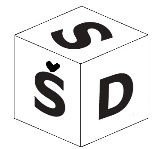 Tel:  051/812-203Lujzinska cesta 42Fax: 051/812-20351300 Delniceured@ss-delnice.skole.hr